Бюллетень издается со 2 февраля 2008 годаМуниципальное средство массовой информации органов местного самоуправления городского поселения Агириш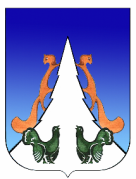 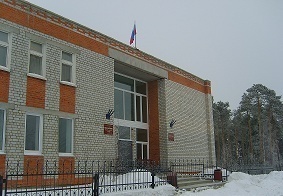 В этом выпуске:Постановление АГП Городское поселение АгиришАДМИНИСТРАЦИЯПОСТАНОВЛЕНИЕ«17» октября  2023 г. 		                                                                             № 264/НПАО внесении изменений в постановление администрации городского поселения Агириш от 17.10.2022 № 309/НПА «Об утверждении административного регламента предоставления муниципальной услуги «Установление сервитута в отношении земельного участка, находящегося в государственной или муниципальной собственности или государственная собственность на который не разграничена»В соответствии с Федеральным законом 04.08.2023 № 430-ФЗ «О внесении изменений в Земельный кодекс Российской Федерации и отдельные законодательные акты Российской Федерации», Уставом городского поселения Агириш, постановляю: 1. Внести в постановление администрации городского поселения Агириш от 17.10.2022 № 309/НПА «Об утверждении административного регламента предоставления муниципальной услуги «Установление сервитута в отношении земельного участка, находящегося в государственной или муниципальной собственности или государственная собственность на который не разграничена»  следующие изменения:          1.1. В Приложении:          1.1.1. В подпункте 2 пункта 2.8 слова «подпунктами 1, 2, 4 и 5» заменить словами «подпунктами 1, 2, 4, 4_1 и 5»,  дополнить словами «(за исключением случая, предусмотренного пунктом 10 статьи 39.42 Земельного кодекса Российской Федерации)»;          1.1.2. В подпункте 1 пункта 1.4 после слова «субъекта,» дополнить словами «реконструкции, капитального ремонта их участков (частей),», в подпунктах 2 - 5          1.1.3. В подпункте 3 пункта 1.4 после слова «владельцем»  дополнить словами «инженерного сооружения или», слова «в подпунктах 2 - 5»  заменить словами «в подпунктах 2 - 6»;         1.1.4.  Подпункт 4 пункта 1.4 дополнить словами «, реконструкции его участка (части)»;         1.1.5. Пункт 1.4 дополнить пунктами 4.1 и 4.2 в следующей редакции:«4.1) являющаяся единым оператором газификации, региональным оператором газификации, - в случае установления публичного сервитута для строительства, реконструкции, капитального ремонта и (или) эксплуатации линейных объектов систем газоснабжения, реконструкции или капитального ремонта их частей;4.2) осуществляющая реконструкцию или капитальный ремонт инженерного сооружения, являющегося линейным объектом, реконструкцию, капитальный ремонт его участков (частей) в связи с планируемыми строительством, реконструкцией или капитальным ремонтом объектов капитального строительства;»;         1.1.6. Приложение 2 к административному регламенту предоставления муниципальной услуги «Установление сервитута (публичного сервитута) в отношении земельного участка, находящегося в государственной или муниципальной собственности» изложить в новой редакции:«ФОРМА ПРЕДЛОЖЕНИЯ О ЗАКЛЮЧЕНИИ СОГЛАШЕНИЯ ОБ УСТАНОВЛЕНИИ СЕРВИТУТА В ИНЫХ ГРАНИЦАХ С ПРИЛОЖЕНИЕМ СХЕМЫ ГРАНИЦ СЕРВИТУТА НА КАДАСТРОВОМ ПЛАНЕ ТЕРРИТОРИИ ___________________________________________________________(наименование уполномоченного органа)                                                Кому: _____________________                                                 ИНН _______________________                                                 Представитель: ____________                                                 Контактные данные заявителя                                                 (представителя): __________                                                 Тел.: _____________________                                                 Эл. почта: ________________ Предложение о заключении соглашения об установлениисервитута___________________________________                                            ____________________________________ дата решения уполномоченного органа                                                     номер решения уполномоченного органа     По результатам рассмотрения запроса N _______________ от ______________ об установлении сервитута с целью ________________________________________________________________________________ (размещение линейных объектов, сооружений связи, специальных информационных знаков  и защитных сооружений, не препятствующих разрешенному использованию земельного   участка,   проведение изыскательских  работ,  осуществления  пользования недрами и иные цели);     на  земельном  участке:  __________________ (кадастровые номера (при их наличии)  земельных участков, в отношении которых устанавливается публичный сервитут),  расположенных _________________________________________ (адреса или описание местоположения земельных участков или земель);     на  части земельного участка: _____________________ (кадастровые номера (при  их  наличии)  земельных участков, в отношении которых устанавливается публичный   сервитут),  расположенных  ______________________  (адреса  или описание   местоположения   земельных   участков   или   земель);  площадью _____________________________;     предлагаем    _________________________   (предложение   о   заключении соглашения об установлении сервитута в иных границах).     Границы  _______________________  (предлагаемые  границы  территории, в отношении которой устанавливается сервитут).     Приложение: схема границ сервитута на кадастровом плане территории.     ________________________________________                                      _____________________ Должность уполномоченного сотрудника, ФИО                                                                                               Подпись»;          1.1.7. В пункте 1.4 приложения 3 к административному регламенту предоставления муниципальной услуги «Установление сервитута (публичного сервитута) в отношении земельного участка, находящегося в государственной или муниципальной собственности» слова «ведение  работ, связанных с пользованием недрами» заменить словами «осуществления  пользования недрами».          2. Опубликовать настоящее постановление в бюллетене «Вестник городского поселения Агириш» и разместить на официальном сайте администрации городского поселения Агириш.          3.  Настоящее постановление вступает в силу после его официального опубликования.          4. Контроль за выполнением настоящего постановления оставляю за собой.Глава городского поселения Агириш 				       И.В.Ермолаева«Вестник городского поселения Агириш»                              Бюллетень является официальным источником опубликования нормативныхГлавный редактор: Костарева А.А.                                             правовых  актов органов местного самоуправления г.п. Агириш Учредитель: Администрация городского поселения Агириш                    (Тюменская обл., Советский р-он, г.п. Агириш, ул.Винницкая, 16)                                                                                Телефон: 8(34675) 41-0-79   факс: 8(34675) 41-2-33     